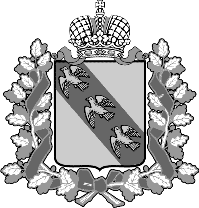 РОССИЙСКАЯ ФЕДЕРАЦИЯ ПРАВИТЕЛЬСТВО КУРСКОЙ ОБЛАСТИМИНИСТЕРСТВО ТРАНСПОРТА И АВТОМОБИЛЬНЫХ ДОРОГ КУРСКОЙ ОБЛАСТИПРИКАЗг. Курск                                          № В соответствии с частью 4 статьи 44 Федерального закона 
от 31 июля 2020 года № 248-ФЗ «О государственном контроле (надзоре) 
и муниципальном контроле в Российской Федерации», руководствуясь постановлением Правительства Российской Федерации от 25 июня 2021 года № 990 «Об утверждении Правил разработки и утверждения контрольными (надзорными) органами программы профилактики рисков причинения вреда (ущерба) охраняемым законом ценностям»,ПРИКАЗЫВАЮ:Утвердить прилагаемую Программу профилактики рисков причинения вреда (ущерба) охраняемым законом ценностям при осуществлении регионального государственного контроля (надзора) в сфере перевозок пассажиров и багажа легковым такси на территории Курской области на 2024 год (далее – Программа).Назначить ответственным должностным лицом за реализацию Программы Н.В. Горбунову – начальника управления контрольно – надзорной деятельности Министерства транспорта и автомобильных дорог Курской области (далее - Министерство).ОКУ «Курскавтодор» (Е.Ю. Полянский) обеспечить размещение данного приказа на официальном сайте Министерства транспорта и автомобильных дорог Курской области в сети «Интернет» (http://dorupr.rkursk.ru/). Приказ вступает в силу с момента подписания.Контроль за исполнением настоящего приказа возложить 
на заместителя министра транспорта и автомобильных дорог Курской области 
В.А. Жмылевского.Министр                                                                                       С.В. СолдатенковПРОГРАММАпрофилактики рисков причинения вреда (ущерба) охраняемым законом ценностям при осуществлении регионального государственного контроля (надзора) в сфере перевозок пассажиров и багажа легковым такси на территории Курской области на 2024 годПрограмма профилактики рисков причинения вреда (ущерба) охраняемым законом ценностям при осуществлении регионального государственного контроля (надзора) в сфере перевозок пассажиров и багажа легковым такси на территории Курской области на 2024 год (далее – Программа) разработана Министерство 
в соответствии с частью 4 статьи 44 Федерального закона от 31 июля 2020 года 
№ 248-ФЗ «О государственном контроле (надзоре) и муниципальном контроле 
в Российской Федерации» (далее – Федеральный закон № 248-ФЗ), постановлением Правительства Российской Федерации от 25 июня 2021 года № 990 
«Об утверждении Правил разработки и утверждения контрольными (надзорными) органами программы профилактики рисков причинения вреда (ущерба) охраняемым законом ценностям».Программа представляет собой связанный едиными целями, задачами, ресурсами и сроками осуществления комплекс мероприятий 
по профилактике рисков причинения вреда (ущерба) охраняемым законом ценностям при осуществлении регионального государственного контроля (надзора) в сфере перевозок пассажиров и багажа легковым такси 
на территории Курской области.1. Анализ текущего состояния осуществления регионального государственного контроля (надзора) в сфере перевозок пассажиров 
и багажа легковым такси на территории Курской областиРегиональный государственный контроль (надзор) в сфере перевозок пассажиров и багажа легковым такси на территории Курской области осуществляется Министерством в соответствии с Положением 
о региональном государственном контроле (надзоре) в сфере перевозок пассажиров и багажа легковым такси на территории Курской области, утвержденным  постановлением Администрации Курской области от 28.12.2021 № 1497-па 
(далее - Положение).Согласно пункту 2 Положения предметом регионального государственного контроля (надзора) является соблюдение юридическими лицами, индивидуальными предпринимателями и физическими лицами, осуществляющими деятельность по перевозке пассажиров и багажа легковым такси, обязательных требований, установленных Федеральным законом от 29 декабря 2022 года 
№ 580-ФЗ «Об организации перевозок пассажиров и багажа легковым такси 
в Российской Федерации, о внесении изменений в отдельные законодательные акты Российской Федерации и о признании утратившими силу отдельных положений законодательных актов Российской Федерации» (далее - Федеральный закон № 580-ФЗ), нормативными правовыми актами Курской области, принятыми в соответствии с Федеральным законом № 580-ФЗ, а также обязательных требований к обеспечению доступности для инвалидов объектов социальной, инженерной и транспортной инфраструктур и предоставляемых услуг, соблюдение службами заказа легкового такси обязательных требований, установленных статьями 14 и 19 Федерального закона № 580-ФЗ.В соответствии с пунктом 11(3) постановления Правительства Российской Федерации от 10.02.2022 № 336 «Об особенностях организации и осуществления государственного контроля (надзора), муниципального контроля» (далее – постановление Правительства РФ № 336) план проведения плановых контрольных (надзорных) мероприятий на 2023 год Министерством не формировался, оснований для проведения внеплановых контрольных (надзорных) мероприятий, внеплановых проверок предусмотренных пунктом 3 постановления Правительства № 336 
не имелось.Согласно Положению объекты контроля в соответствии 
с установленными критериями подлежат отнесению к высокой, значительной, средней и низкой категориям риска. Отнесение объектов контроля 
к категориям риска учитывается при формировании плана проведения профилактических мероприятий на 2024 год. Перечень объектов контроля 
с присвоенными категориями риска размещен на официальном сайте Министерства в сети «Интернет».В 2023 году профилактические мероприятия проводились Министерством 
в соответствии с Программой профилактики рисков причинения вреда (ущерба) охраняемым законом ценностям по региональному государственному контролю (надзору) в сфере перевозок пассажиров и багажа легковым такси на 2023 год, утвержденной приказом комитета транспорта и автомобильных дорог Курской области от 06.12.2022 № 277.Проведено 14 обязательных профилактических визитов 
в отношении контролируемых лиц, осуществляющих деятельность в сфере перевозок пассажиров и багажа легковым такси, в том числе 
3 профилактических визита в отношении лиц, которые впервые приступили 
к осуществлению деятельности (не позднее чем в течении одного года 
со дня её начала).  До конца текущего года запланировано проведение еще 7 профилактических визитов в отношении индивидуальных предпринимателей 
и юридических лиц.В ходе профилактических визитов разъясняются обязательные требования действующего законодательства, соответствие объектов контроля категориям риска, основания и способы их снижения.В течение отчетного года проведено 15 консультирований контролируемых лиц по разъяснению обязательных требований, содержащихся в нормативных правовых актах. В рамках нормативного правового обеспечения профилактики нарушений обязательных требований ежеквартально проводился мониторинг действующих нормативных правовых актов Российской Федерации в сфере осуществления перевозок пассажиров и багажа легковым такси. Для приведения регионального законодательства в соответствие с требованиями Федерального закона № 580-ФЗ были приняты следующие нормативные-правовые акты: постановление Правительства Российской Федерации от 04.07.2023 № 1101 «Об утверждении Правил предоставления службой заказа легкового такси доступа федеральному органу исполнительной власти в области обеспечения безопасности 
или его территориальному органу к информационным системам и базам данных, используемым для получения, хранения, обработки и передачи заказов легкового такси», постановление Правительства Российской Федерации от 02.06.2023 № 908 «Об утверждении норм рабочего времени, времени отдыха, норм времени управления транспортным средством для физических лиц, Правил учета рабочего времени, времени отдыха, времени управления транспортным средством физическими лицами и о внесении изменений в Правила дорожного движения Российской Федерации», постановление Правительства Российской Федерации 
от 30.05.2023 № 872«Об утверждении требований к периоду передачи заказов легкового такси перевозчикам легковым такси службами заказа легкового такси» 
и другие.По мере принятия новых нормативных правовых актов или внесения изменений в действующие акты проводился обзор документов, информация 
с разъяснениями доводилась до контролируемых лиц путем размещения 
в сети «Интернет». В 2023 году Министерством осуществлено 
8 информирований контролируемых лиц, путем размещения информации 
на официальном сайте Министерства в сети «Интернет». 2. Цели и задачи программы профилактикиЦелями программы профилактики являются:стимулирование добросовестного соблюдения обязательных требований всеми контролируемыми лицами;устранение условий, причин и факторов, способных привести 
к нарушениям обязательных требований и (или) причинению вреда (ущерба) охраняемым законом ценностям;создание условий для доведения обязательных требований 
до контролируемых лиц, повышение информированности о способах 
их соблюдения.Задачами программы профилактики являются:выявление причин и условий, которые влекут причинение вреда, охраняемым Законом ценностям и нарушение обязательных требований 
в установленной сфере;формирование единого понимания у участников надзорной деятельности обязательности соблюдения требований в установленной сфере;  профилактика нарушений рисков причинения вреда (ущерба) охраняемым законом ценностям;повышение правосознания и правовой культуры юридических лиц                              и индивидуальных предпринимателей, осуществляющих перевозку пассажиров 
и багажа легковыми такси.3. Перечень профилактических мероприятий, сроки (периодичность) их проведенияПри осуществлении регионального государственного контроля (надзора) проводятся следующие виды профилактических мероприятий: 1) Информирование.Указанный вид профилактических мероприятий осуществляется путем размещения ответственными должностными лицами управления контрольно – надзорной деятельности на официальном сайте Министерства в сети «Интернет» (http://dorupr.rkursk.ru/), средствах массовой информации, через личные кабинеты контролируемых лиц в государственных информационных системах (при их наличии) и в иных формах сведений, предусмотренных частью 3 статьи 46 Федерального закона № 248-ФЗ, Положением.2) Обобщение правоприменительной практики.В рамках обобщения правоприменительной практики управление контрольно – надзорной деятельности обеспечивает подготовку доклада, содержащего результаты обобщения правоприменительной практики за текущий год, после чего обеспечивает публичное обсуждение проекта указанного доклада и не позднее 1 марта года, следующего за отчетным, его утверждение и размещение 
на официальном сайте Министерства в сети «Интернет» (http://dorupr.rkursk.ru/).3) Объявление предостережения.Предостережение о недопустимости нарушения обязательных требований объявляется Министерством при наличии сведений о готовящихся нарушениях обязательных требований или признаках нарушений обязательных требований 
и (или) в случае отсутствия подтвержденных данных о том, что нарушение обязательных требований причинило вред (ущерб) либо создало угрозу причинения вреда (ущерба) в порядке и сроки, установленные Федеральным законом № 248-ФЗ 
и Положением.4) Консультирование.Должностные лица управления контрольно – надзорной деятельности Министерства по обращениям контролируемых лиц и их представителей осуществляют консультирование (дают разъяснения по вопросам, связанным 
с организацией и осуществлением регионального государственного контроля (надзора), соблюдения обязательных требований). Консультирование осуществляется без взимания платы.Консультации предоставляются при личном обращении, посредством телефонной связи, видео-конференц-связи, в ходе проведения профилактического мероприятия, контрольного (надзорного) мероприятия, в порядке и в сроки, установленные статьей 50 Федерального закона № 248-ФЗ и Положением.Консультирование осуществляется по следующим вопросам:об обязательных требованиях, предъявляемых к деятельности контролируемых лиц, соответствии их критериям риска;о видах административной ответственности за нарушение обязательных требований;об особенностях осуществления регионального государственного контроля (надзора) в сфере перевозок пассажиров и багажа легковым такси, обеспечения доступности для инвалидов объектов социальной, инженерной 
и транспортной инфраструктур и предоставляемых им услуг. По итогам консультирования информация в письменной форме контролируемым лицам и их представителям не предоставляется. Контролируемое лицо вправе направить запрос о предоставлении письменного ответа в сроки, установленные Федеральным законом от 2 мая 2006 года № 59-ФЗ «О порядке рассмотрения обращений граждан Российской Федерации». Письменное консультирование осуществляется в случае получения запроса по вопросам, указанным в настоящем пункте.При осуществлении консультирования должностное лицо обязано сохранять конфиденциальность информации, доступ к которой ограничен 
в соответствии с законодательством Российской Федерации.Информация, ставшая известной должностному лицу в ходе консультирования, не может использоваться контрольным (надзорным) органом 
в целях оценки контролируемого лица по вопросам соблюдения обязательных требований.5) Самообследование.В целях добровольного определения контролируемыми лицами уровня соблюдения ими обязательных требований ими может применяться самостоятельная оценка соблюдения обязательных требований (самообследование). В рамках самообследования также обеспечивается возможность получения контролируемыми лицами сведений о соответствии принадлежащих им объектов контроля критериям риска. Самообследование осуществляется в соответствии со статьей 51 Федерального закона № 248-ФЗ и Положением в автоматизированном режиме 
с использованием одного из способов, указанных на официальном сайте Министерства в сети «Интернет» (http://dorupr.rkursk.ru/).Контролируемые лица, получившие высокую оценку соблюдения 
ими обязательных требований по итогам самообследования, проведенного 
в соответствии с частью 2 статьи 51 Федерального закона № 248-ФЗ, вправе принять декларацию соблюдения обязательных требований.Декларация соблюдения обязательных требований контролируемым лицом направляется в Министерство, которое регистрирует ее в день получения 
и в течение пяти рабочих дней со дня ее регистрации размещает 
на своем официальном сайте. Контролируемое лицо имеет право разместить сведения о зарегистрированной декларации соблюдения обязательных требований на своем сайте в сети «Интернет», в принадлежащих ему помещениях, а также использовать такие сведения в рекламной продукции.Срок действия декларации соблюдения обязательных требований составляет два года с момента регистрации указанной декларации Министерством.В случае изменения сведений, содержащихся в декларации соблюдения обязательных требований, уточненная декларация представляется контролируемым лицом в Министерство в течение одного месяца со дня изменения содержащихся в ней сведений.В случае, если при проведении внепланового контрольного (надзорного) мероприятия выявлены нарушения обязательных требований, факты предоставления контролируемым лицом недостоверных сведений при самообследовании, декларация соблюдения обязательных требований аннулируется решением, принимаемым 
по результатам контрольного (надзорного) мероприятия. Контролируемое лицо может вновь принять декларацию соблюдения обязательных требований по результатам самообследования не ранее чем по истечении одного года со дня принятия решения 
об аннулировании декларации соблюдения обязательных требований.6) Профилактический визит.Профилактический визит проводится уполномоченными должностными лицами управления контрольно – надзорной деятельности в форме профилактической беседы по месту осуществления деятельности контролируемого лица либо путем использования видео-конференц-связи (при наличии технической возможности), в ходе которого контролируемое лицо информируется об обязательных требованиях, предъявляемых к его деятельности либо к принадлежащим ему объектам контроля, 
их соответствии критериям риска, основаниях и о рекомендуемых способах снижения категории риска, а также о видах, содержании и об интенсивности контрольных (надзорных) мероприятий, проводимых в отношении объекта контроля, исходя 
из его отнесения к соответствующей категории риска.Обязательные профилактические визиты проводятся в отношении:объектов контроля, отнесенных к категориям высокого, значительного риска;контролируемых лиц, которые приступили к осуществлению деятельности (не позднее чем в течение одного года со дня начала такой деятельности).Профилактические визиты проводятся с соблюдением требований статьи 52 Федерального закона № 248-ФЗ и Положения.На 2024 год установлен следующий график проведения профилактических визитов:В соответствии с вышеизложенным, на 2024 год разработан следующий план-график проведения профилактических мероприятий: 4. Показатели результативности и эффективности программы профилактикиПоказателями результативности и эффективности настоящей Программы являются:количество проведенных в отчетном периоде профилактических мероприятий;сокращение объектами контроля нарушений обязательных требований 
по итогам проведенных профилактических мероприятий;отсутствие фактов причинения вреда (ущерба) охраняемым законом ценностям контролируемыми лицами;предотвращение рисков и устранение причин и условий, которые приводят к нарушению обязательных требований и (или) причинению вреда (ущерба) охраняемым законом ценностям путем обеспечения информирования 
и консультирования участников надзорной деятельности;предупреждение нарушений обязательных требований законодательства контролируемыми лицами в установленной сфере деятельности в рамках проведения профилактических визитов и доведения до установленного круга лиц обобщенной правоприменительной практики в части касающейся;мотивация добросовестного исполнения участниками надзорной деятельности обязательных требований в установленной сфере деятельности;доведение обязательных требований до контролируемых лиц, повышение информированности о способах их соблюдения.В целях достижения результативности и эффективности проводимых 
в рамках настоящей Программы профилактических мероприятий ответственные 
за реализацию мероприятия должностные лица проводят мониторинг и оценку профилактических мероприятий ежегодно в срок до 1 марта года, следующего 
за отчетным и обеспечивают опубликование  результатов оценки на официальном сайте Министерства в сети «Интернет» (http://dorupr.rkursk.ru/).УТВЕРЖДЕНА приказом Министерства транспорта и автомобильных дорог Курской областиот «    »                      2023 г. № _____ № п/пИндивидуальные предприниматели, юридические лицаИННМесяц проведения профилактического визитаДолжностные лица ответственные 
за проведение профилактических визитов1.ИП Борисов Антон Олегович463244150728ЯнварьСавилов Р.А. –  главный консультант управления контрольно-надзорной деятельности. 2.ИП Загородних Андрей Викторович463000256127ФевральСавилов Р.А. –  главный консультант управления контрольно-надзорной деятельности. 3.ООО «Гольфстрим»5890094740ФевральСавилов Р.А. –  главный консультант управления контрольно-надзорной деятельности. 4.ИП Сопьяненко Алексей Романович462000898203МартСавилов Р.А. –  главный консультант управления контрольно-надзорной деятельности. 5.ИП Томников Александр Викторович463100198976МартСавилов Р.А. –  главный консультант управления контрольно-надзорной деятельности. 6.ИП Петров Игорь Анатольевич77242452067АпрельСавилов Р.А. –  главный консультант управления контрольно-надзорной деятельности. 7.ИП Костин Александр Федорович463100625716АпрельСавилов Р.А. –  главный консультант управления контрольно-надзорной деятельности. ИП Чернышев Дмитрий Александрович461501325498АпрельСавилов Р.А. –  главный консультант управления контрольно-надзорной деятельности. 8.ИП Ковалев Алексей Юрьевич774306479430МайСавилов Р.А. –  главный консультант управления контрольно-надзорной деятельности. 10.ИП Залогин Александр Тимофеевич462900671389МайСавилов Р.А. –  главный консультант управления контрольно-надзорной деятельности. 12.ИП Лашин Роман Юрьевич461103745736ИюньСавилов Р.А. –  главный консультант управления контрольно-надзорной деятельности. 13.ИП Гридин Альберт Вячеславович 463228352406ИюньСавилов Р.А. –  главный консультант управления контрольно-надзорной деятельности. 14.ИП Салтыкова Галина Ивановна463224096053ИюльСавилов Р.А. –  главный консультант управления контрольно-надзорной деятельности. 15. ИП Ливонтьев Павел Павлович463225663971ИюльСавилов Р.А. –  главный консультант управления контрольно-надзорной деятельности. 16.ИП Некрасов Андрей Михайлович463222467425ИюльСавилов Р.А. –  главный консультант управления контрольно-надзорной деятельности. 18.ИП Крюков Сергей Вадимович463203208175АвгустСавилов Р.А. –  главный консультант управления контрольно-надзорной деятельности. ИП Русанов Сергей Сергеевич463244300317АвгустСавилов Р.А. –  главный консультант управления контрольно-надзорной деятельности. 19.ИП Фролов Сергей Александрович463230421632СентябрьСавилов Р.А. –  главный консультант управления контрольно-надзорной деятельности. 20.ИП Шатохин Олег Анатольевич462900330332СентябрьСавилов Р.А. –  главный консультант управления контрольно-надзорной деятельности. 21. ИП Конищев Антон Евгеньевич463225377272ОктябрьСавилов Р.А. –  главный консультант управления контрольно-надзорной деятельности. 22.ООО «ПаркЯ»4632258273ОктябрьСавилов Р.А. –  главный консультант управления контрольно-надзорной деятельности. 23.ИП Оглы Ян Русланович463250754140НоябрьСавилов Р.А. –  главный консультант управления контрольно-надзорной деятельности. 24.ООО «ТАКСОПАРК № 1»4632187840НоябрьСавилов Р.А. –  главный консультант управления контрольно-надзорной деятельности. 25.ИП Севостьянова Ирина Геннадьевна463242061744ДекабрьСавилов Р.А. –  главный консультант управления контрольно-надзорной деятельности. 26.ИП Юрьева Наталья Николаевна463244543461ДекабрьСавилов Р.А. –  главный консультант управления контрольно-надзорной деятельности. № п/пНаименование мероприятияСрок исполнения мероприятияАдресаты мероприятияОтветственный за реализацию мероприятийОжидаемые результаты1Актуализация перечня нормативных правовых актов или их отдельных частей, содержащих обязательные требования, оценка соблюдения которых является предметом контроля в  сфере перевозок пассажиров и багажа легковым такси на территории Курской области, а также текстов соответствующих нормативных правовых актовв течение годафизические лица, юридические лица, индивидуальные предпринимателиуправление контрольно-надзорной деятельности Министерстваформирование у контролируемых лиц понимания по выполнению обязательные требования 
(далее – ОТ) 
в сфере перевозок пассажиров и багажа легковым такси на территории Курской области  2Подготовка разъяснений (комментариев) о содержании новых нормативных правовых актов, устанавливающих ОТ Российской Федерации и Курской области в сфере перевозок пассажиров и багажа легковым такси на территории Курской области и размещение их в сети «Интернет»не позднее месяца со дня вступления нормативного правового акта в законную силуфизические лица, юридические лица, индивидуальные предпринимателиуправление контрольно-надзорной деятельности Министерстваформирование у контролируемых лиц понимания по выполнению ОТ в сфере перевозок пассажиров и багажа легковым такси на территории Курской области3Актуализация и размещение проверочных листов (списка контрольных вопросов) для целей самопроверки контролируемых лиц в сети «Интернет»в течение годафизические лица, юридические лица, индивидуальные предпринимателиуправление контрольно-надзорной деятельности Министерстваповышение информированности контролируемых лиц о действующих ОТ4Подготовка и размещение в сети «Интернет» ежегодного доклада по правоприменительной практикепервый квартал отчетного годафизические лица, юридические лица, индивидуальные предпринимателиуправление контрольно-надзорной деятельности Министерстваповышение информированности контролируемых лиц о действующих ОТ; обобщение и анализ правоприменительной практики5Проведение консультаций с контролируемыми лицами по вопросам соблюдения ОТ в сфере перевозок пассажиров и багажа легковым такси на территории Курской областив течение годафизические лица, юридические лица, индивидуальные предпринимателиуправление контрольно-надзорной деятельности Министерстваповышение информированности контролируемых лиц о действующих ОТ6Разъяснение контролируемым лицам в доступной форме прав и обязанностей при проведении контрольных (надзорных) мероприятийв течение годафизические лица, юридические лица, индивидуальные предпринимателиуправление контрольно-надзорной деятельности Министерстваповышение информированности контролируемых лиц относительно процедур контроля7Самообследование 
в автоматизированном режиме с использованием одного из способов, указанных на официальном сайте Министерства в сети «Интернет»в течение годафизические лица, юридические лица, индивидуальные предпринимателиуправление контрольно-надзорной деятельности Министерстваповышение информированности контролируемых лиц о действующих ОТ, предотвращение нарушений ОТ8Выдача предостережений о недопустимости нарушения ОТ в сфере перевозок пассажиров и багажа легковым такси на территории Курской областив течение года по мере получения достоверных сведений о готовящихся нарушениях или признаках нарушенийфизические лица, юридические лица, индивидуальные предпринимателиуправление контрольно-надзорной деятельности Министерствапредотвращение нарушений ОТ9Использование внутриведомственных, а также баз данных других ведомств (при необходимости)в течение годафизические лица, юридические лица, индивидуальные предпринимателиуправление контрольно-надзорной деятельности Министерстваповышение эффективности и результативности профилактических мероприятий10Обеспечение информационной открытости порядка и механизмов досудебного обжалованияв течение годафизические лица, юридические лица, индивидуальные предпринимателиуправление контрольно-надзорной деятельности Министерстваобеспечение открытости деятельности контрольно-надзорного органа11Планирование профилактической работы с учетом результатов предшествующего опыта профилактической деятельностидо 20 декабря года, предшествующего отчетному периодуруководители 
и ответственные должностные лица контрольного (надзорного) органауправление контрольно-надзорной деятельности Министерстваповышение эффективности и результативности профилактических мероприятий12Проведение профилактических визитовв течение года в соответствии с графиком проведения профилактических визитов на 2024 годфизические лица, юридические лица, индивидуальные предпринимателиуправление контрольно-надзорной деятельности Министерстваповышение информированности контролируемых лиц о действующих ОТ, формирование у контролируемых лиц понимания по выполнению ОТ в сфере перевозок пассажиров и багажа легковым такси на территории Курской области